Муниципальное бюджетное дошкольное образовательное  учреждение                                      «Детский сад № 16 «Ивушка» 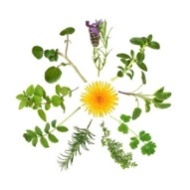 г.Евпатории  Республики  Крым» Семейный экологический проект                                                         номинация «А у нас во дворе»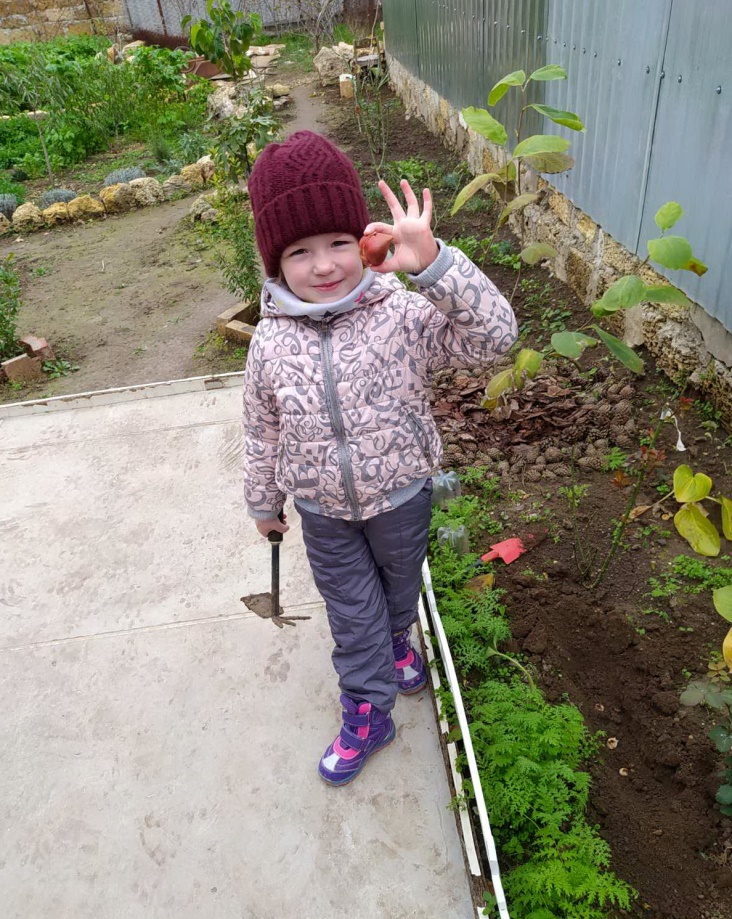 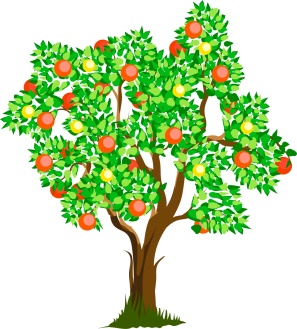 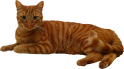 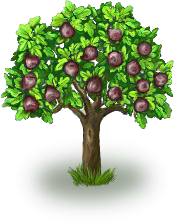 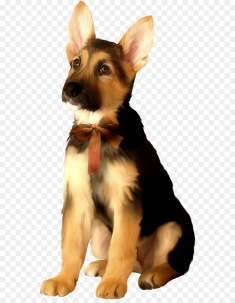 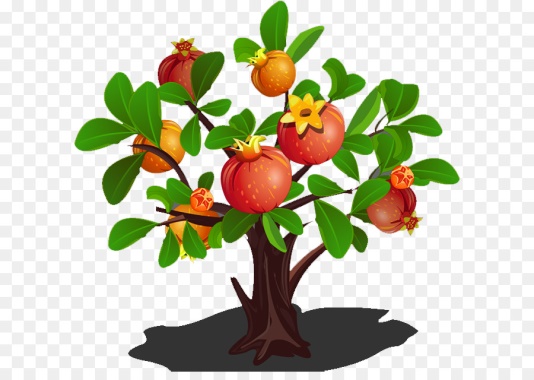                                                              Автор: Жиленко Екатерина, 29.03.2016г.р                                                                                                                              	                                                 воспитанница средней  группы	                                                                                                                                                                      Руководитель: Жиленко А.Л.	                                       Консультант :Коньшина Г.А.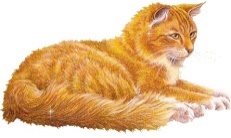 .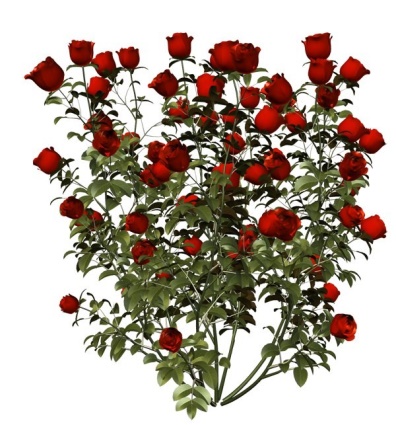 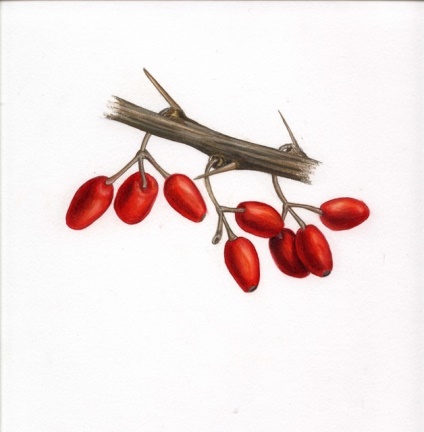 Содержание1. Введение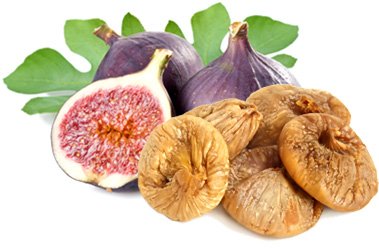 2. Придворовая территория3. Растительный мир нашего двора 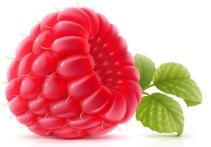 4. Животный мир нашего двора5. Заключение     6. Приложение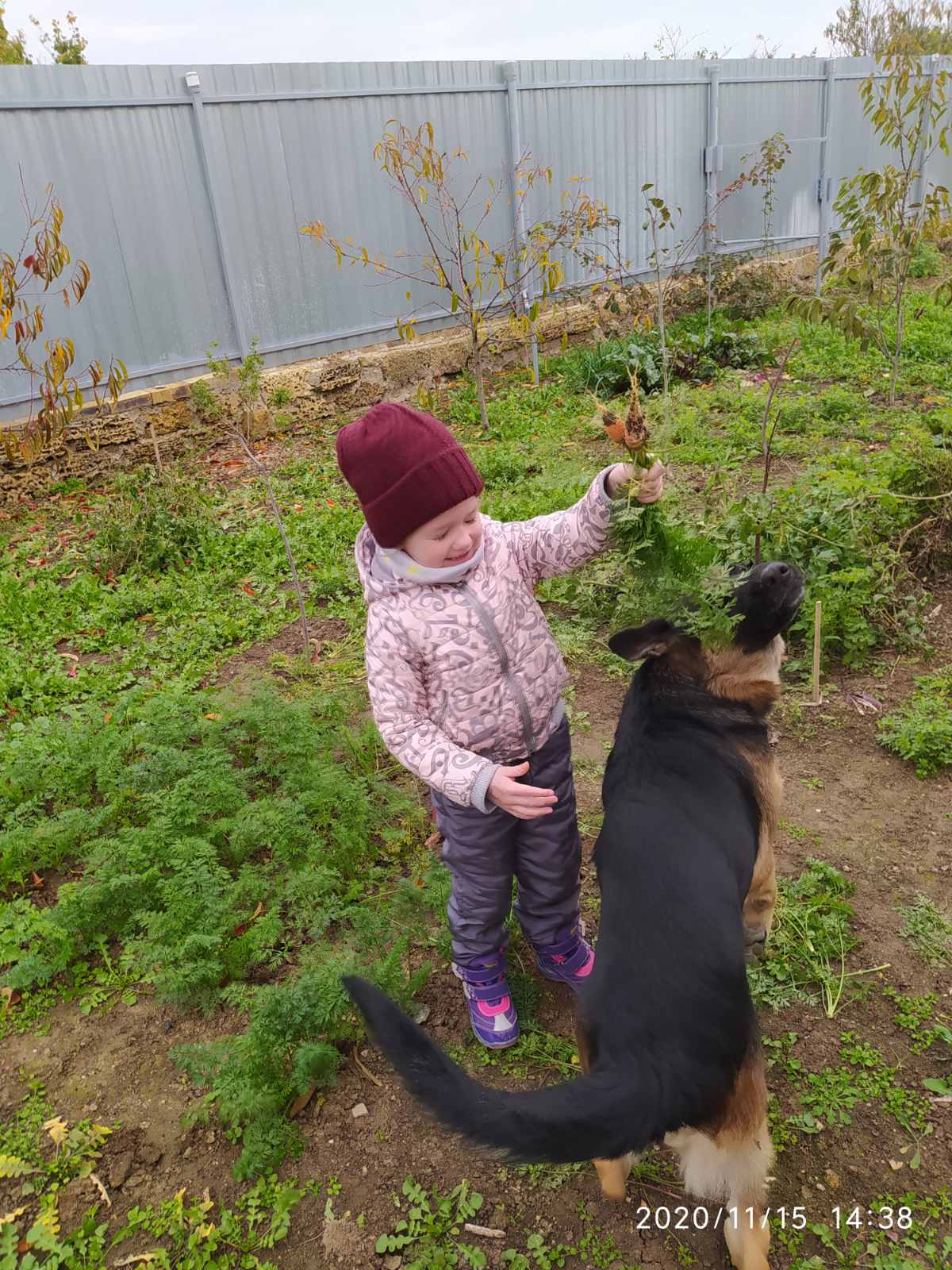 ВведениеЦель проекта: - совместная деятельность родителей и ребенка;-формировать систему осознанно - правильных экологических представлений о природе у ребенка дошкольного возраста;-формировать основы экологической культуры;-прививать  трудолюбие;-воспитывать уважение к родному дому;- наблюдать за природными объектами во дворе.Задачи проекта:-закреплять и расширять знания о растениях и животных родного края, их пользе для людей; -воспитывать бережное, внимательное отношение к окружающей природе западного Крыма;. -формировать  основные экологические представления и понятия о живой и неживой природе;-вовлечь в разнообразную деятельность в природе и в её охрану;- воспитывать умение жить в гармонии с природой;-обеспечить непрерывность экологического образования ДОУ- семья.Методы исследования: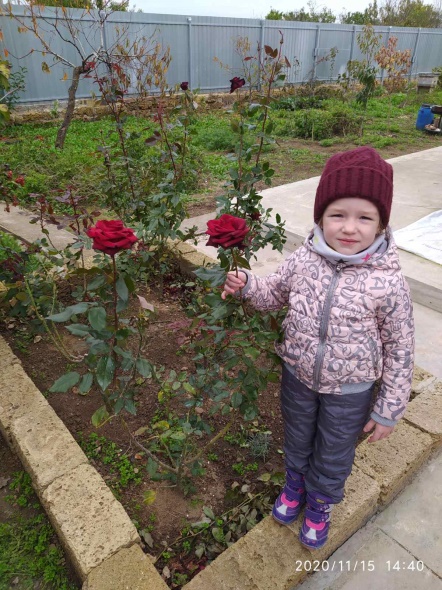 - наблюдение- беседа	- анализ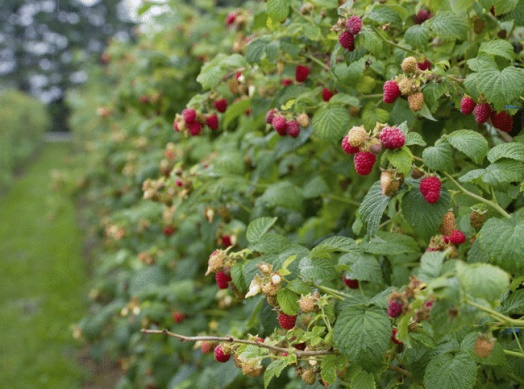 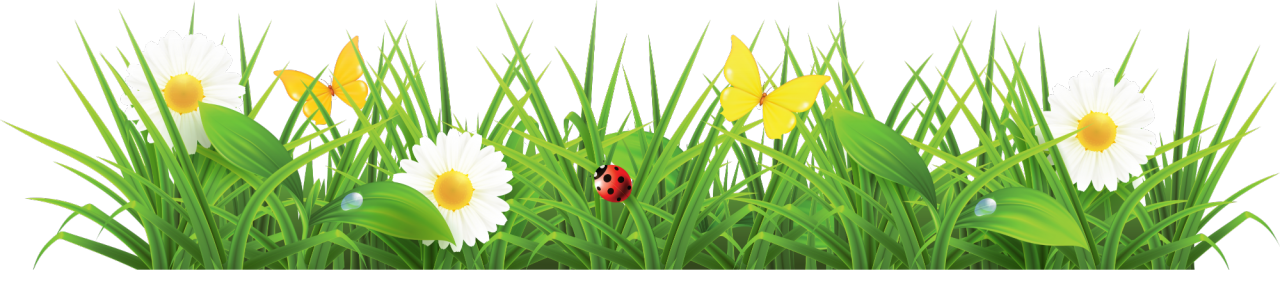 Этапы проектной деятельности1. Подготовительный этап- выбор темы, постановка целей и задач;- обсуждение с родителями содержания проекта. 2. Основной этап- практическая деятельность: наблюдение за растениями и обитателямидвора.3. Заключительный этап- оформить информацию с фотоматериалами о растительном и животном мире нашего двора. 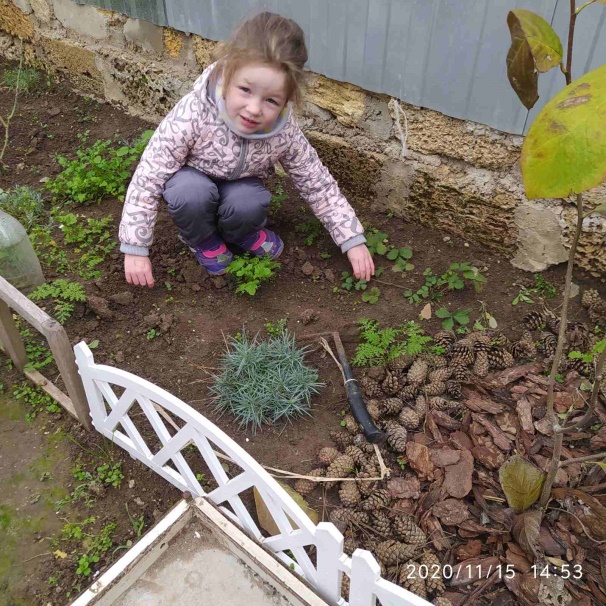 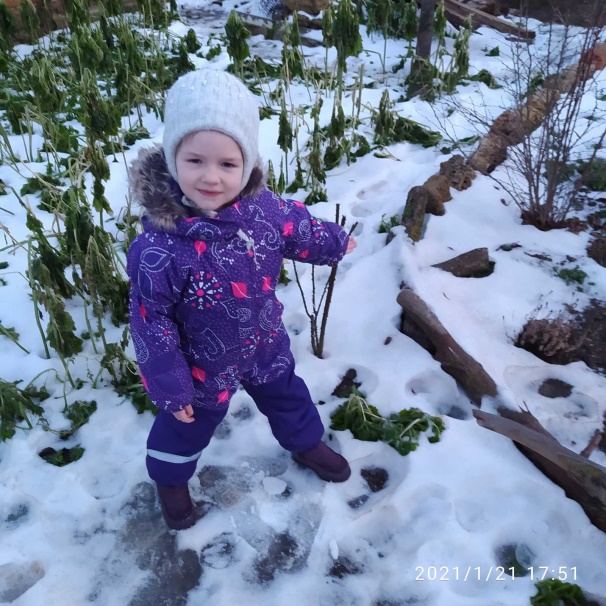 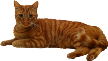 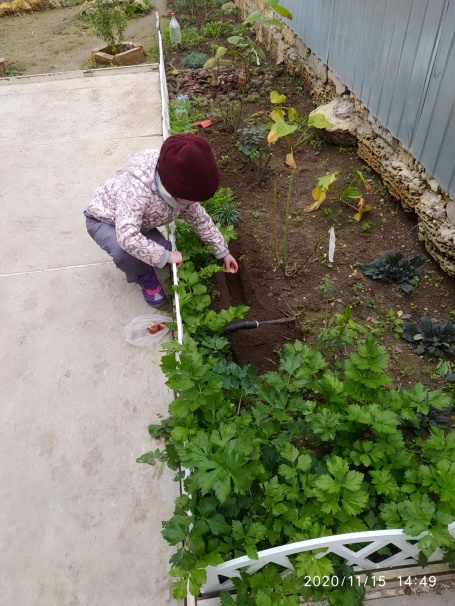 С момента своего появления на земле человек был неразрывно связан с растительным и животным миром, кормившим его, дававшим уют и защиту. Мы живем в прекрасном краю, отличающимся  богатой  растительностью, начиная от трав и до реликтовых деревьев; разнообразием птиц, животных, насекомых, морских обитателей. Наверно, нет ни одного крымчанина, который не стремится беречь природу вокруг и украшать крымскими растениями свой двор.Наш  семейный экологический проект в номинации «А у нас во дворе» называется  «  « .Мотив выбора темы исследования, значимость исследования для окружающих заключается в том, чтобы находить интересное и полезное для наблюдения и изучения  рядом у себя во дворе.Меня зовут Катя Жиленко. Мне 5 лет. Я хожу в детский сад  №16 «Ивушка» в группу «Золотые рыбки». Номинация нашего семейного экологического проекта «А у нас во дворе».«Во дворе у нас уют:Птички по утрам поют,Есть деревья, есть кусты…И прекрасные цветы.Двор свой любим, украшаемО маленьких друзьях своих не забываем:Я Катюша, мама Аня. папа Женя, сестра Алина И конечно мой любимый брат Никита,     Васька кот, собака Айна -вот и вся наша дружная семья!»           Приглашаю вас посмотреть мой двор. С приходом весны наш двор просыпается. На клумбах зацветают цветы: тюльпаны, розы, ноготки.           На деревьях и кустарниках распускаются листочки. Во дворе у нас растёт фруктовый сад. В нашем саду много фруктовых деревьев! И сладкие вишни, медовые сливы, черешня, сочные яблони и груши, персик, хурма, гранат.        Растут у нас и кустарники: малина, облепиха, жимолость, кизил.Сколько всего вкусного, а главное полезного растёт в нашем саду. Ягоды и фрукты очень полезны, они способствуют укреплению иммунитета. Вот яблоки, которые растут в нашем саду, это не просто фрукты - это целый комплекс витаминов. Уже начиная с лета и заканчивая поздней осенью, за нашу заботу, деревья благодарят нас своим урожаем.           С приходом весны мы всей семьёй выходим трудиться на огород. Мы копаем, сажаем семена цветов. Для того, чтобы двор выглядел красивым и уютным – за ним надо ухаживать. Я всегда помогаю маме и папе в саду и на огороде.           А еще с нами живут мои любимые маленькие друзья: собака Айна и кот Васька.           Самый верный и надёжный друг – это собака. Ведь не зря же говорят, что собака – друг человека. Свою собаку я очень люблю.          Ещё у нас есть кот Васька, важный и серьезный. Я помогаю кормить Айну и Ваську.          Наш двор красивый и уютный. Я помогаю маме с папой следить за порядком. Мама говорит, что я хорошая помощница, и что она гордится мной.«Как хорошо, если каждый из нас.
Куст посадит хотя бы хоть раз.
Цветам поможет расти,Коту и собаке хозяев найти,
И земля наша будет цвести!»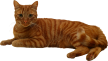 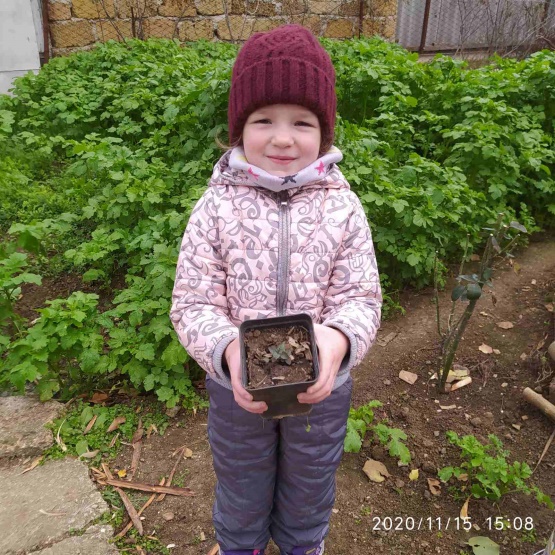 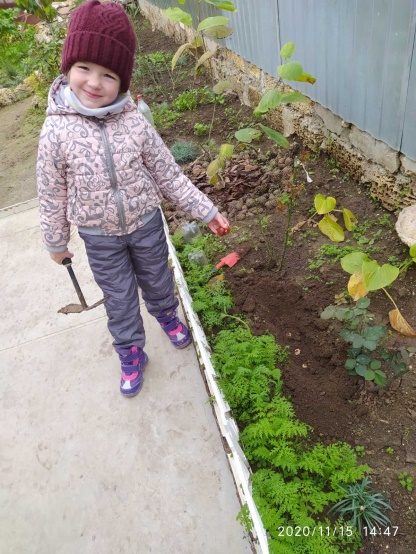 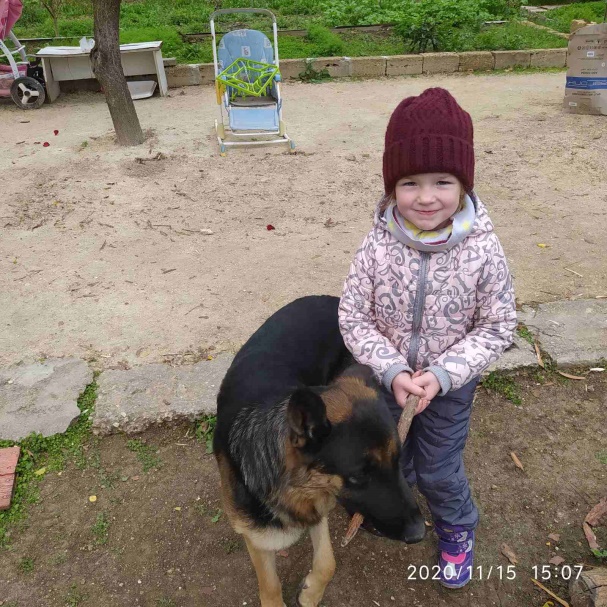 Вывод: я вижу как растут растения в саду и огороде ,знаю как за ними надо ухаживать, знаю о жизни домашних животных не понаслышке. Человек- часть природы и подчиняется её законамЗаключениеПроведённая работа позволила добиться следующих результатов:- ребенок стал больше интересоваться окружающей природой, миром растений и животных;- у ребенка сформировались первоначальные представления о природе и жизни домашних животных;- у ребенка выработались первые навыки экологически грамотного поведения в природе, желание относиться к ней с заботой;- родители поняли значимость выработки у ребенка первых навыков безопасного поведения в природе и в быту, приобретению у ребенка умений, позволяющих ему участвовать в посильной практической деятельности по охране природы своего двора и родного края.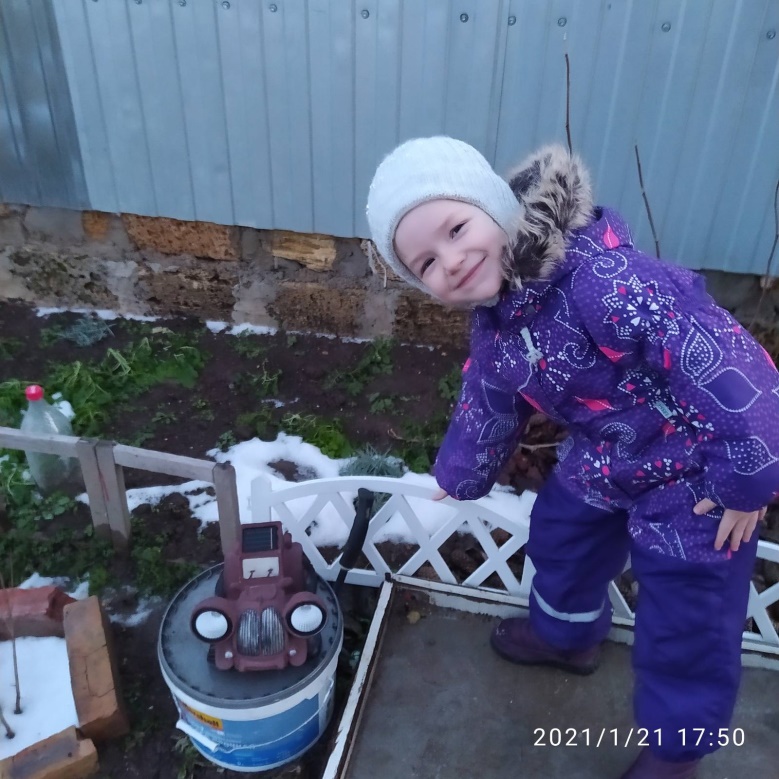 Урожай с нашего сада и огорода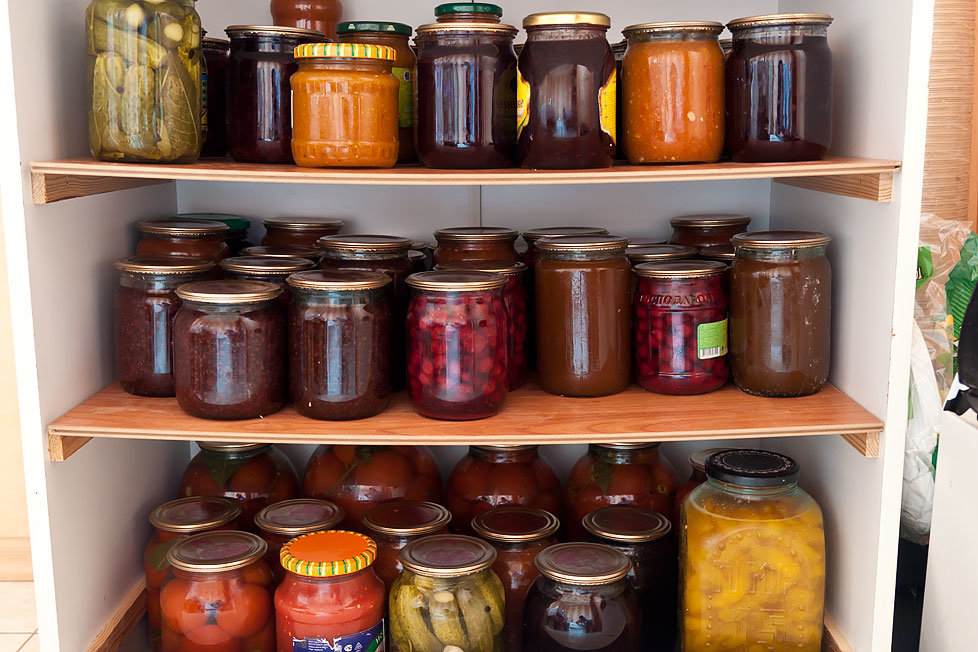 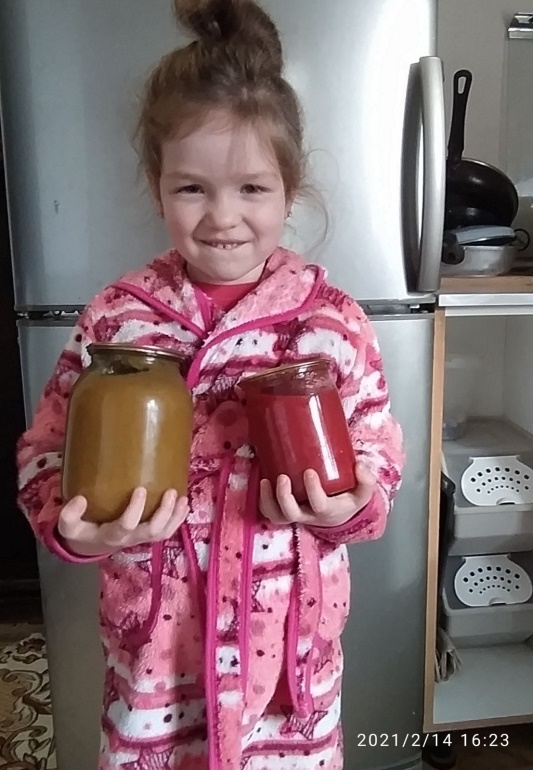 НАША    ДРУЖНАЯ     СЕМЬЯ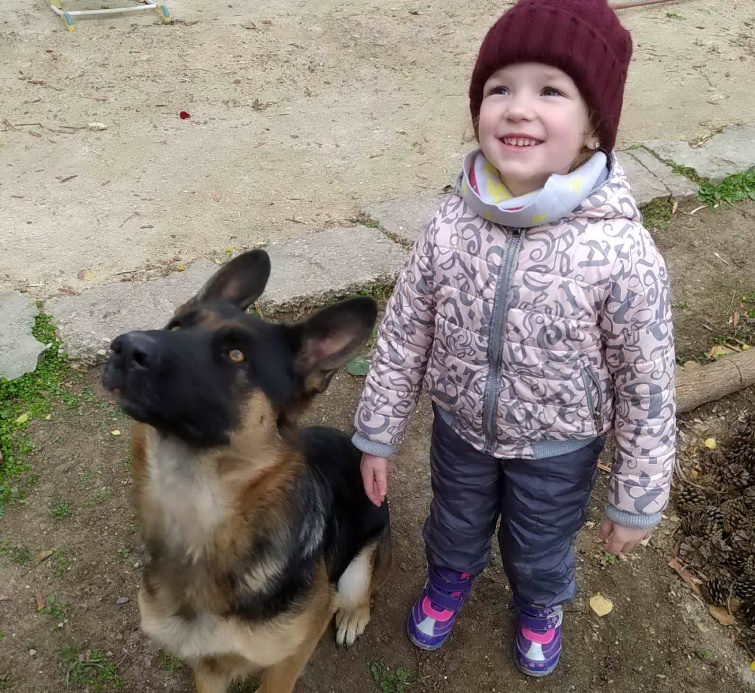 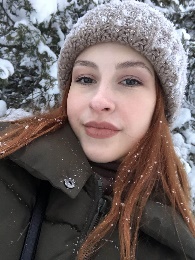 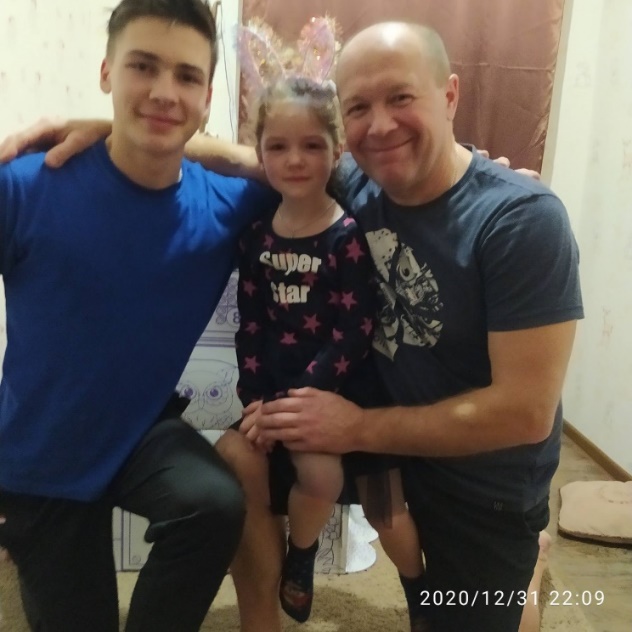 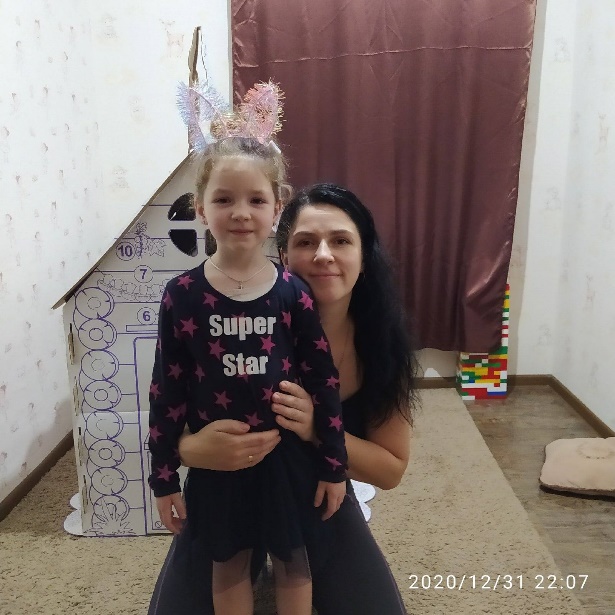 